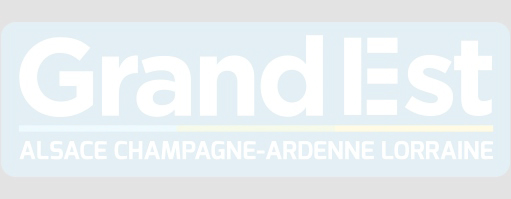 Direction Régionale de l’Arbitrage de la 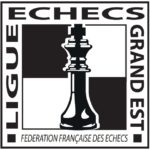 Ligue des Echecs Grand Est Sondage pour évaluer la demande de stage de formation à l’arbitrageSaison 2019 - 2020Un stage ne pourra avoir lieu que s’il réunit au minimum de 10 candidats pour un stage de recyclage (FC) et 8 pour les stages de formation initiale (AJ, SC et SO) NOM : _ _ _ _ _ _ _ _ _ _ _ _ _ _ _ _ _ _ _ _ _ _                      Prénom : _ _ _ _ _ _ _ _ _ _ _ _ _ _ 	Code FFE : _ _ _ _ _ _ _ _ _     Titre d’arbitre* : _ _ _ _ _    Date de naissance : _ _ _ _ _ _ _ _ _  _ _   		             *éventuellement si déjà arbitreTél : _ _ _ _ _ _ _ _ _ _ _ _ _  _ _            Mail : _ _ _ _ _ _ _ _ _ _ _ _ _ _ _ _ _ _ _ _ _ _  _ _ _ _ _ _ _ _ _ ADRESSE n°_ _ _ _ _	   Rue _ _ _ _ _ _ _ _ _ _ _ _ _ _ _ _ _ _ _ _ _ _ _ _ _ _ _ _ _ _ _ _ _ _ _ _  _ _ _ CP : _ _ _ _ _ _ _                  Ville : _ _ _ _ _ _ _ _ _ _ _ _  _ _ _ _ _ _ _ _ _ _ _ _ _ _ _ _ _ _ _ _ _ _ _ _Cercle d’échecs : _ _ _ _ _ _ _ _ _ _ _ _ _ _ _ _ _ _ _ _ _ _ _ _ _ _ _ _ _ _ _ _ _ _ _ _ _ _ _ _ _ _ _ _ _ _Cochez la case correspondante à votre choix 	Je suis intéressé(e) par un stage d’arbitre jeune (SJ),	Je suis intéressé(e) par un stage d’arbitre de club (SC),	Je suis intéressé(e) par un stage d’open (SO),	Je suis intéressé(e) par un stage de tuteur ASP (pour arbitre open ayant une expérience),	Je suis intéressé(e) par un stage de recyclage (arbitre fédéral AFC, AFO, AFE, AI)    Autre : _ _ _ _ _ _ _ _ _ _ _ _ _ _ _ _ _ _ _ _ _ _ _ _ _ _ _ _ _ _ _ _ _ _ _ _ _ _ _ _ _ _ _ _ _ _ _ _ _ _ _ _ _ _ _ _ _ _ _ _ _ __ _ _ _ _ _ _ _ _ _ _ _ _ _ _ _ _ _ _ _ _ _ _ _ _ _ _ _ _ _ _ _ _ _ _ _ _ _ _ _ _ Bulletin à renvoyer par courrier ou par mail à l’adresse suivante : : Rachid HEDDACHE, 10 rue Gal Freytag 67390 MARCKOLSHEIM: rheddache@wanadoo.fr: 09 53 78 76 01Merci de renvoyer ce formulaire sous une forme modifiable (Word ou OpenOffice gratuit), permettant ainsi de récupérer facilement les informations s’y trouvant sans avoir à tout ressaisir ! Les photos ou les « scannes » des informations sous forme manuscrit seront refusées, si vous n’avez pas de traitement texte, priez de m’envoyer un mail avec les informations demandées, merci. 